SS John & Monica Catholic Primary School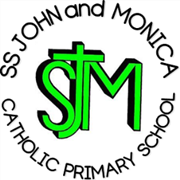 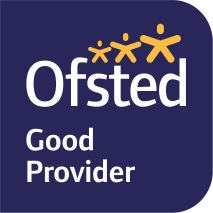 Head Teacher:									M.Elliott (B.Ed. Hons, NPQH)Chantry RoadMoseleyBirmingham B13 8DWTelephone: 0121 464 5868Fax:            0121 464 5046Email:         enquiry@stjonmon.bham.sch.ukWebsite:     www.stjonmon.bham.sch.ukTwitter:       @SSJohnMonicas Curriculum Information Letter –Spring 2023-2024Dear Parents,Happy New Year!I hope you have all enjoyed the Christmas holiday and have had an enjoyable break. Below is an outline of the work we will be covering this term.If you have any questions send an email to enquiry@stjonmon.bham.sch.uk and I will get back to you as soon as possible. Yours sincerely,Miss Mann.REThe children will cover the following topics:ChristmasJesus the teacher and healerPrayer LentHoly weekEnglishThe children will be working on their reading, word recognition, writing and sounds. They will focus on:Using a variety of punctuationEnsuring letters are equal in size and tall letters stand tallForming all capital letters correctlyReading with increasing independence and answering questions related to the textUsing the prefix unUsing suffixes (ing, ed, er, est)Spelling Year 1 common exception wordsWriting a variety of texts (stories, non-fiction, lists and letters). Spring term authors: Eileen Brown and Shirley Hughes.MathsNumber: addition and subtraction within 20Number: place value within 50Counting in 2, 5 and 10Measurement: length and heightMeasurement: weight and volumeScienceObserving seasonal change What everyday materials can I identify?ComputingDeveloping keyboard and mouse skillsDeveloping basic coding skills (Algorithms)PEAttack, Defend, Shoot.Send and Return.P.E. is every Wednesday, please ensure your child leaves their P.E. kit in school.MusicTimbre and rhythmic patterns (Theme: Fairytales) History/GeographyHow can I use a world map to locate continents around the world?Who are the famous UK queens?PSHE/RSHELife Cycles,Personal Relationships,Keeping Safe.Please refer to the school website if you would like to look at the TenTen resources we use and the learning objectives covered. ArtCraft and design: Embellishments.HomeworkReading: Please continue to send your child’s reading bag into school every day. We will be hearing the children read daily and will be changing the reading books on a regular basis. It is vital that you read with your child every day and sign their reading record to evidence this. Online Reading: Alongside your child’s school reading books please use Oxford Owl to access more books- your child’s login can be found in their reading record.Spelling: Your child has been given a spelling pack. Please help them learn the spellings for each week. There will be a test every Friday. Maths and English: Each child has been given a Maths and English homework booklet. This is to be kept in their book bag. Homework tasks will be set every Friday to be completed for the following Friday. Attendance and PunctualityThis year we have a school target of 97% for pupils in Rec– 6. It is very important that your child attends school every day. Pupils with an attendance level of less than 90% are regarded by the Government as having Persistent Absence and parents will be invited into school to discuss reasons for persistent absence. For Year 1, the classroom will be open at 8.45 am, with the register closing at 8.55. Finishing time is 3.15pm. If there is a cause for concern about your child’s punctuality you will be contacted to discuss this matter.Other InformationParents Consultation: Tuesday 12th March and Wednesday 13th March (3.30-6.00pm)Year 1 Mass: Thursday 29th February  